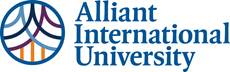  Fresno Campus and OnlinePOSITION TITLE:	Assistant Professor, Master of Arts, Clinical Counseling (teaching responsibilities in both online and on-ground opportunities)SCHOOL:		California School of Professional Psychology -CPSS, DEPARTMENT:	Master of Arts in Clinical Counseling Program, -MACC.		REPORTS TO:	Co-Directors, MACC ProgramRANK:  	Assistant Professor HOURS:	37.5 hours/weekSTATUS:	Full-Time, ExemptSALARY: 	Commensurate with experiencePROGRAM DESCRIPTIONThe MACC  Program prepares master's level mental health professionals to be competent counselors who apply psychotherapeutic techniques to assess, treat and prevent cognitive, mental, and emotional issues related to personal growth, adjustment issues, psychosocial and environmental stressors, substance abuse and crisis and trauma among other conditions and life issues. The focus of the mental health treatment approaches in clinical counseling includes: promoting resilience, wellness and prevention rather than pathology. The 60-unit curriculum follows the CACREP 2016 standards and guidelines. The MACC program at Alliant is also a certified curriculum by the California State Board of Behavioral Sciences (BBS) educational requirements outlined in the Business and Professions Code (BPC) Section 4999.30 for Licensed Professional Clinical CounselorsThe MACC program is currently preparing a Self-study to be submitted to CACREP to officially obtain accreditation as a Clinical Counseling program. The MACC Program at Alliant currently offers both online and on ground options.to degree completion.ABOUT ALLIANTAlliant International University’s mission is to provide students with the highest quality of education through innovation in scholarship, applied training and research, and community service, particularly to underserved populations.  The University’s goal is to equip students with the competencies they need to improve the quality of human life by addressing major contemporary social issues.  Core competencies of the University’s training programs include cultural diversity, which is infused in courses and field placements and is manifest in the diversity of its students and faculty.The Master of Arts in Clinical Counseling is part of The CALIFORNIA SCHOOL OF PROFESSIONAL PSYCHOLOGY (CSPP) at Alliant International University.  The program emphasizes clinical competence, a strength-based focus on wellness and resilience, social justice advocacy, cross-cultural competence and personal growth. QUALIFICATIONS Required: Doctorate in Counselor Education & Supervision, from a CACREP accredited program; ABD candidates may be considered (PhD must be conferred by the position start date)  OR a related doctoral degree and have been employed as a full-time faculty in a counselor education program for a minimum of one full academic year before July 1, 2013.License-eligible as LPCC in the State of CaliforniaProfessional identity as a professional counselor and counselor educator as evidence by active membership in appropriate counseling associations. Demonstrated evidence of working in a Clinical Mental Health Counseling capacity (i.e. internships, graduate assistantships, professional work experience ) Demonstrated evidence of successful college teaching.in both on ground and online environmentsDemonstrated evidence of designing, developing and assessment of online courses and student learning outcomesDemonstrated skills in working successfully in a collaborative interdisciplinary environment. Demonstrated ability to teach and work successfully with persons from diverse populations and culturally diverse backgrounds. Demonstrated oral and written communication skills, and presentation skillsPreferred: Demonstrated evidence of successful counselor supervision training and experience Experience coordinating practicum and internship experiences for the program Demonstrated evidence of successful graduate level teaching Experience with or knowledge of CACREP standards. Including ability to assist in assessing program curricula and evaluating operational policies and procedures for the programRESPONSIBILITIESPrimary teaching responsibilities: Teach graduate level courses in CACREP core, Clinical Mental Health Counseling emphasis and related elective courses. Teach in different formats, different times (evenings, weekends, on-line, residential classes)Design, development and assess online courses and student learning outcomesSupervise Clinical Mental Health Counseling practicum and internship programDevelop and maintain contact with site supervisors for counseling field placement sitesConduct scholarly or creative achievement or research. Participate in activities that contribute to the program’s continuing success and preparation of counselors-in-training and study in the professional counseling field. Provide service to the University and community. Supervise, advise and mentor students, and contribute to student professional growth and development. SUBMISSION REQUIREMENTSPlease include your curriculum vitae, two letters of recommendation, license verification, transcripts (unofficial copy is acceptable), and a brief statement of teaching philosophy.Position will remain open until filled.The successful candidate must provide official transcripts of all academic work completed and, under U.S. Citizenship and Immigration Services regulations, be able to accept work in the U.S. by the day employment begins.Anti-Discrimination Policy:  Alliant International University prohibits discrimination in employment and in its educational programs and activities, including admission or access thereto, on the basis of race, national origin, color, creed, religion, sex, age, marital status, disability, medical condition, veteran status, sexual orientation, gender identity or associational preference. Alliant International University is an Equal Opportunity Employer, committed to ensuring a high quality of education through the diversity of the University community and the curriculum. Women, people of color, people with disabilities and people from other underrepresented groups are encouraged to apply, as we actively seek to increase diversity at all levels. The University will conduct its programs, services and activities consistent with applicable federal, state and local laws, regulations and orders. This policy is governed by Titles VI and VII of the Civil Rights Act of 1964, the Civil Rights Act of 1991, Title IX of the Education Amendments Act of 1972, Section 504 of the Rehabilitation Act of 1973, the Americans with Disabilities Act of 1990, the Age Discrimination Act of 1975, the regulations implementing these statutes, and applicable federal and California law.